Indira Gandhi National College LadwaYouth Red CrossBlood Donation Camp30-11-2021Report:-Youth Red Cross unit of Indira Gandhi National College organised Blood Donation Camp on the occasion of 46th Inauguration ceremony of the college building on 30-11-2021. To aware the local people, flex boards were hanged at the main gate of the college and noticeable places of the Ladwa city. The students and the staff members were informed through a written notice. A team of paramedical staff from DCH, Kurukshetra reached to collect the blood unit. The donors were asked to fill a medical form to give details about their health-related information. Before donating blood, weight, blood pressure, and body temperature of donors were measured.Sh. Sandeep Garg, social activist, was the chief guest on this auspicious occasion. He delivered the speech extolling those who have donated their blood. He told the audience that donated blood would be used for saving the lives of the injured and the sick. He motivated the students to come forward to donate blood to save the human life even in emergency. Total 39 unit blood was collected by the paramedical team of the Civil Hospital, Kurukshetra. A certificate of appreciation and momantos was given to each donor as a token of gratitude. The blood donors were given apple, banana and a glass of milk after donating the blood in order to reenergize themselves. The camp was wrapped up with thanks to the blood donors and doctors.Dr. Amit VermaConvener, Youth Red Cross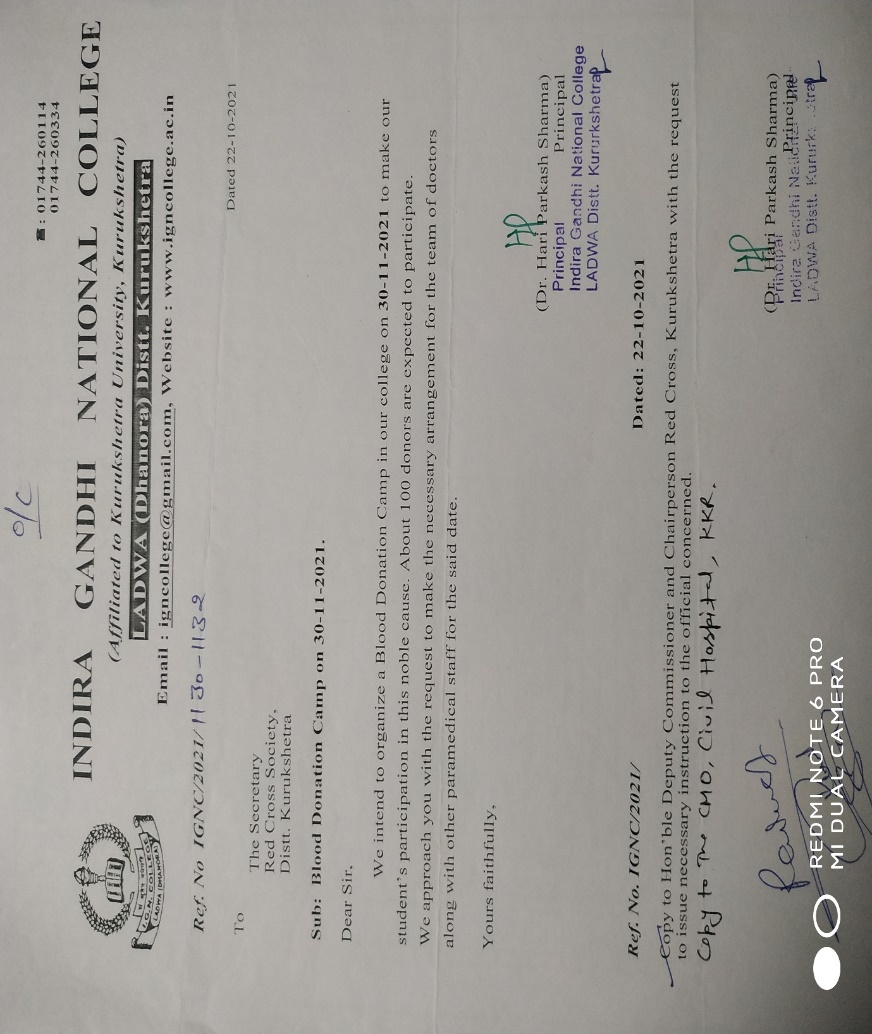 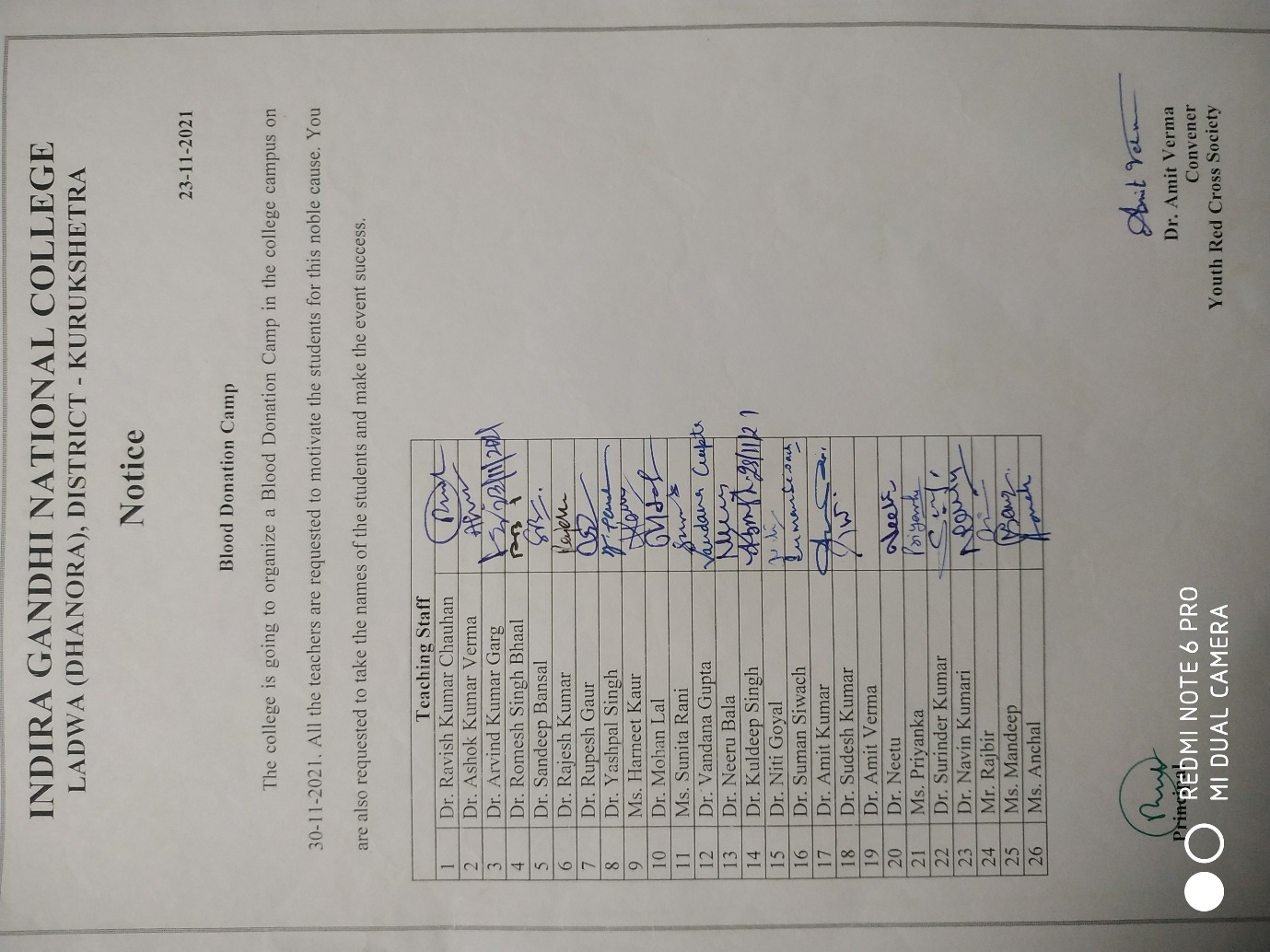 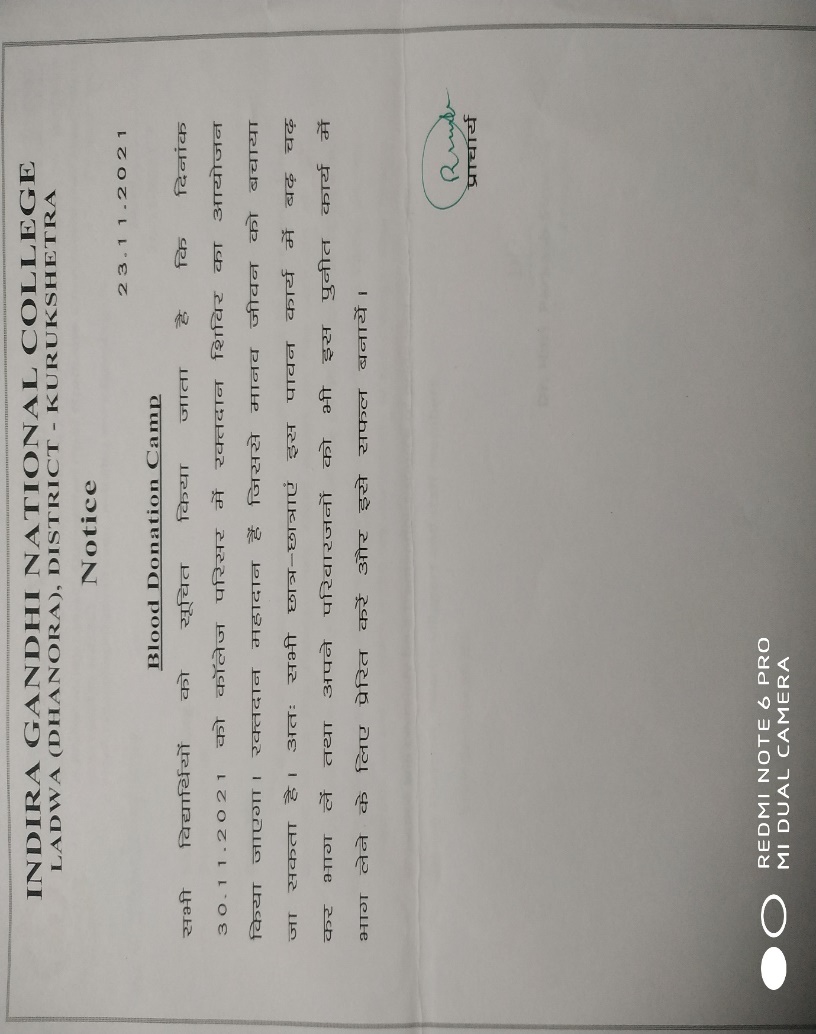 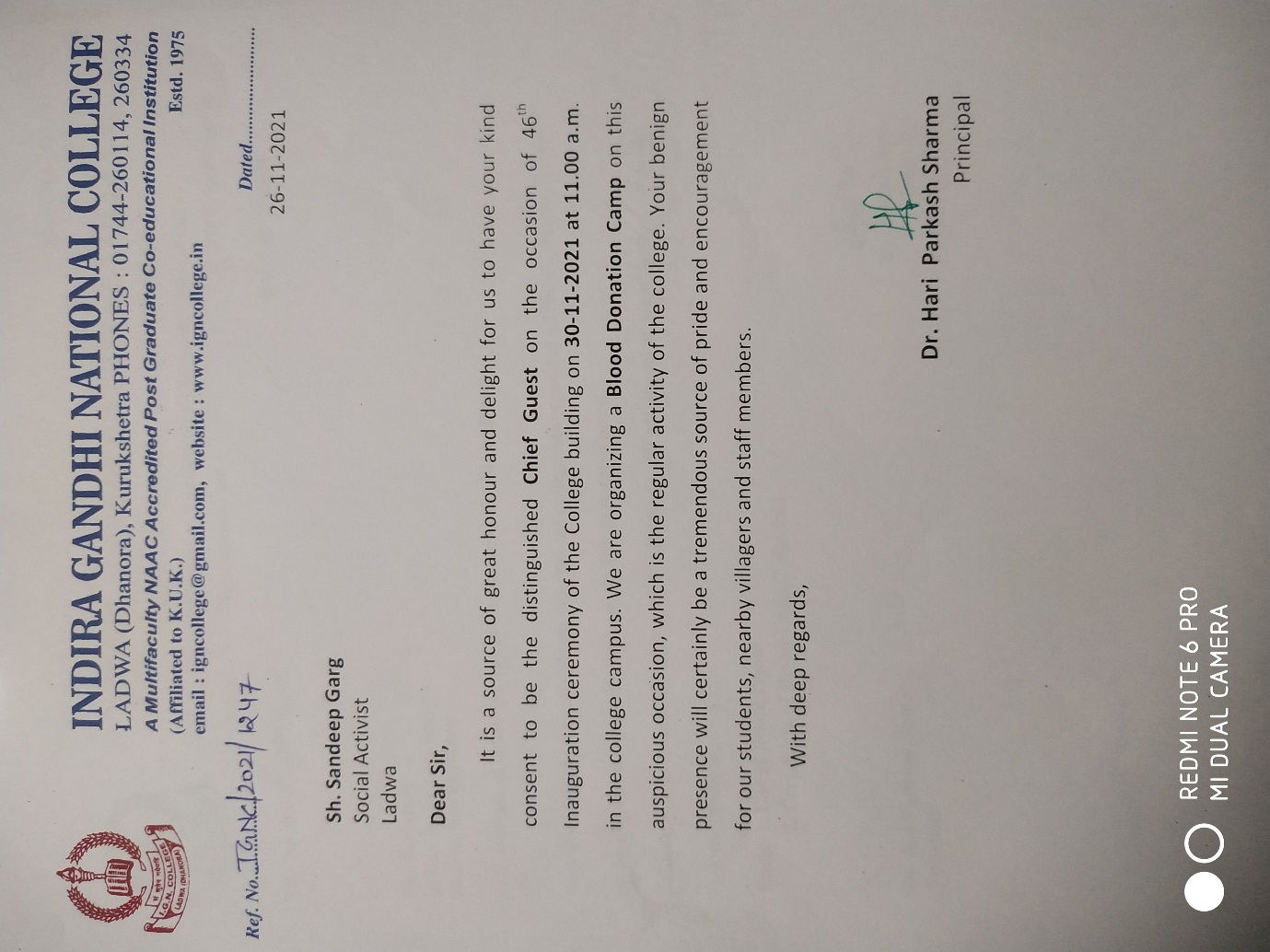 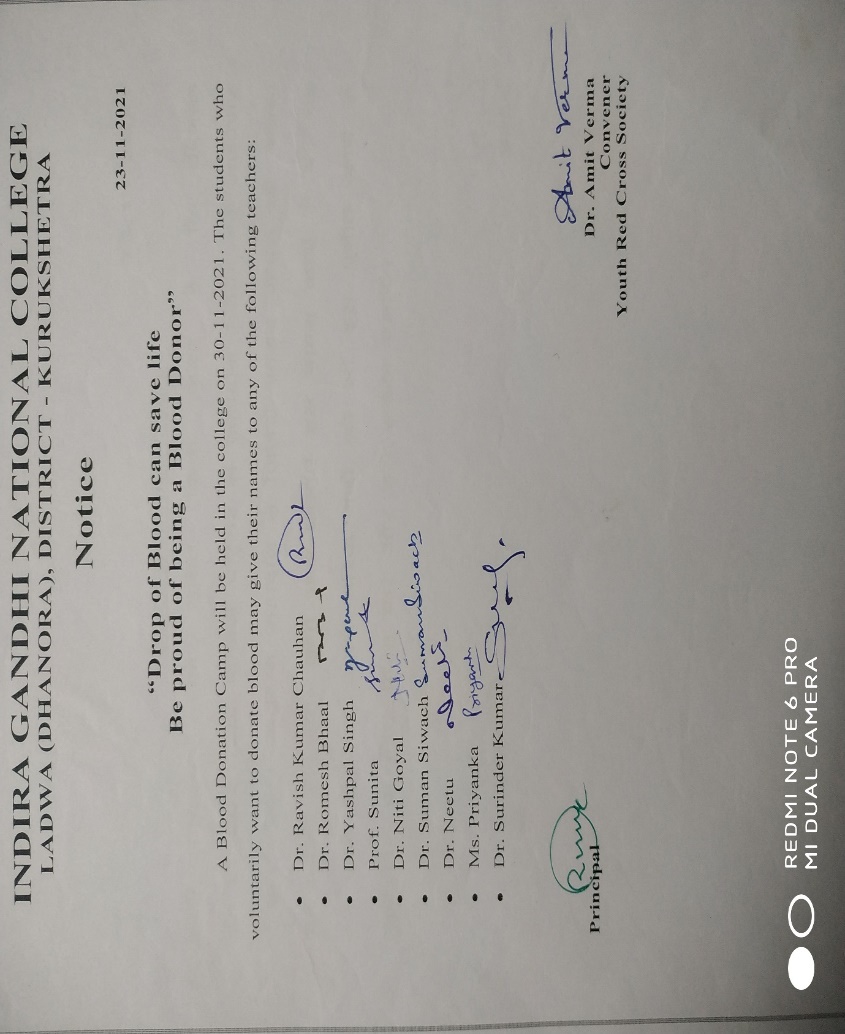 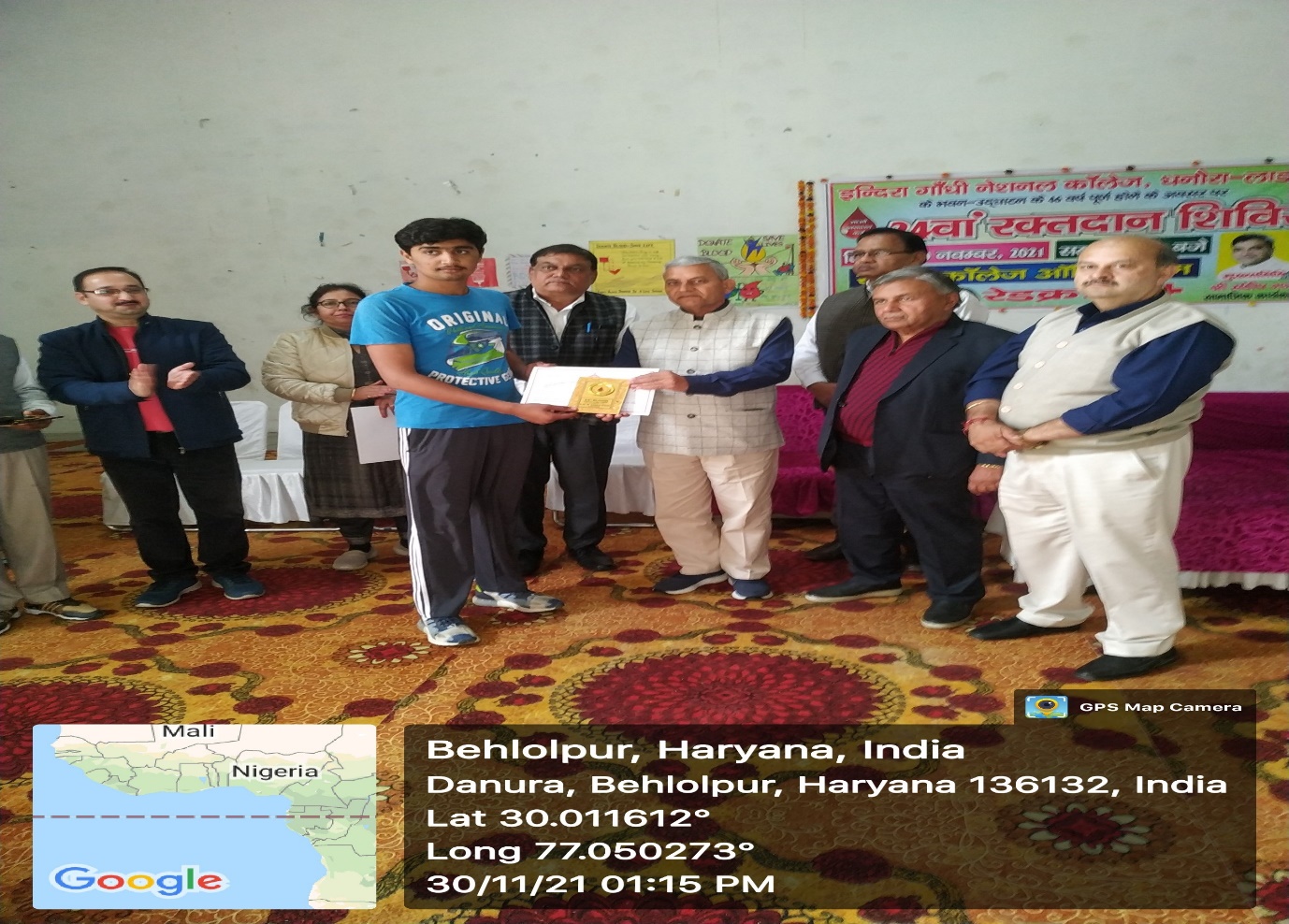 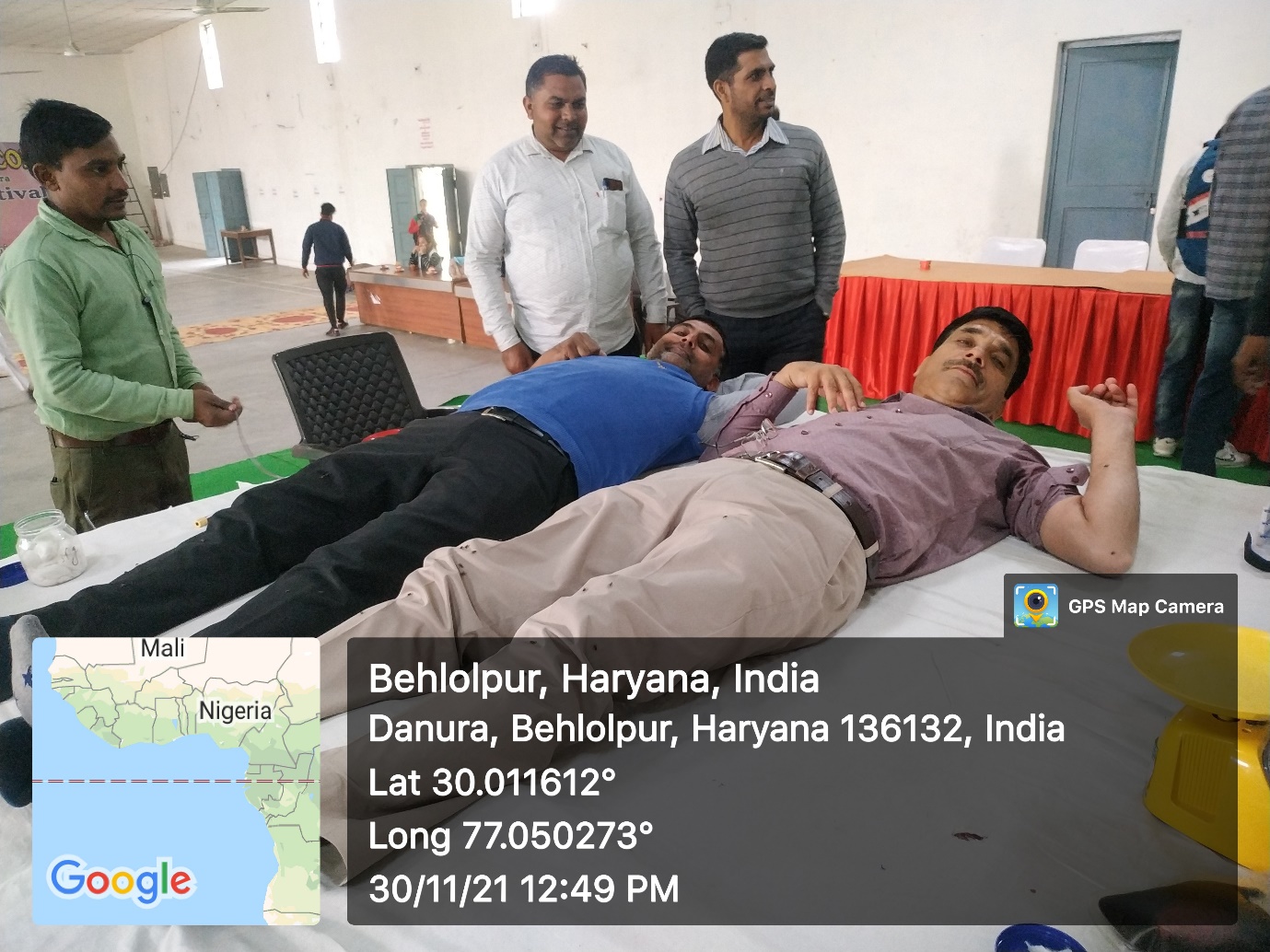 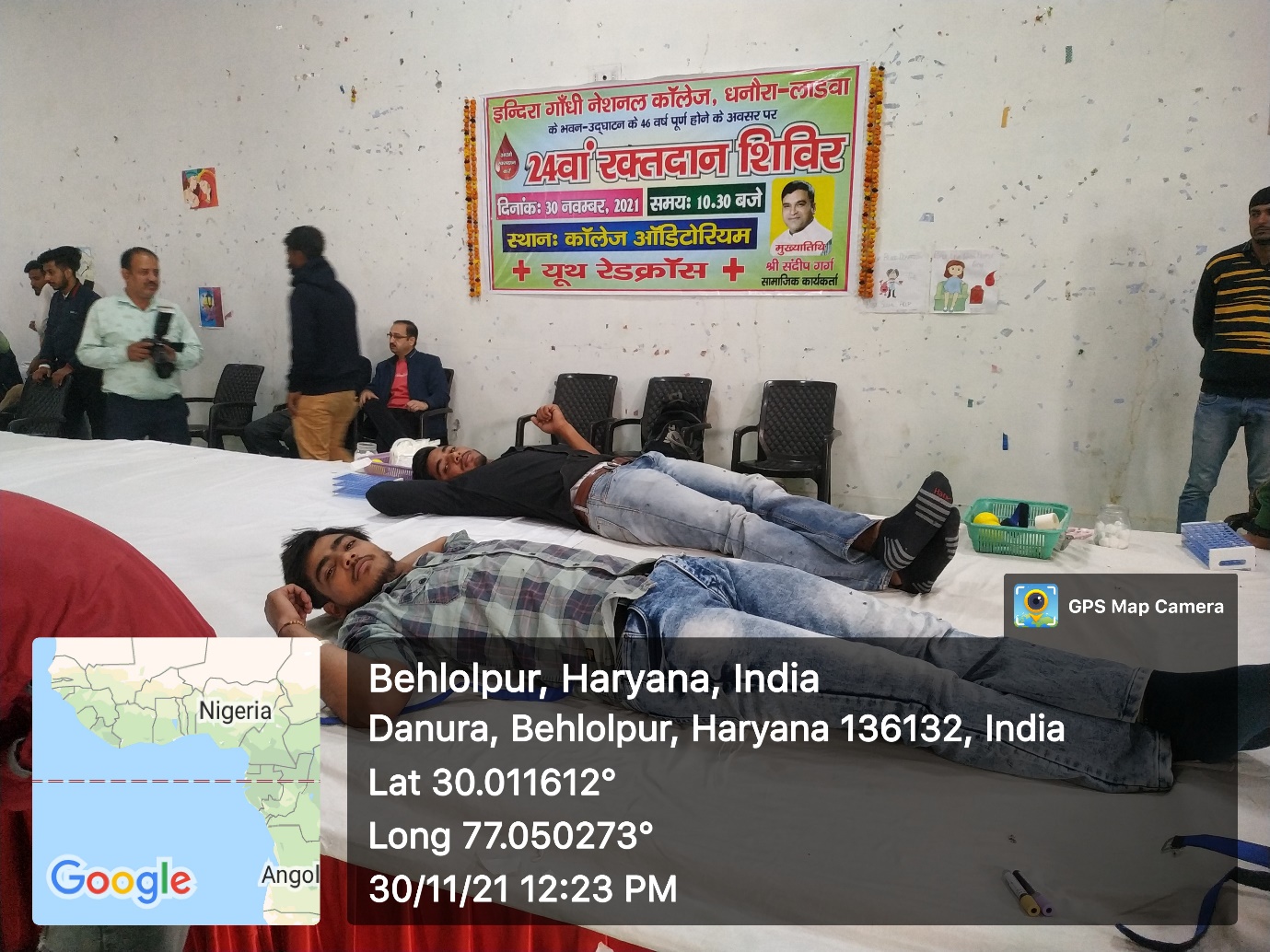 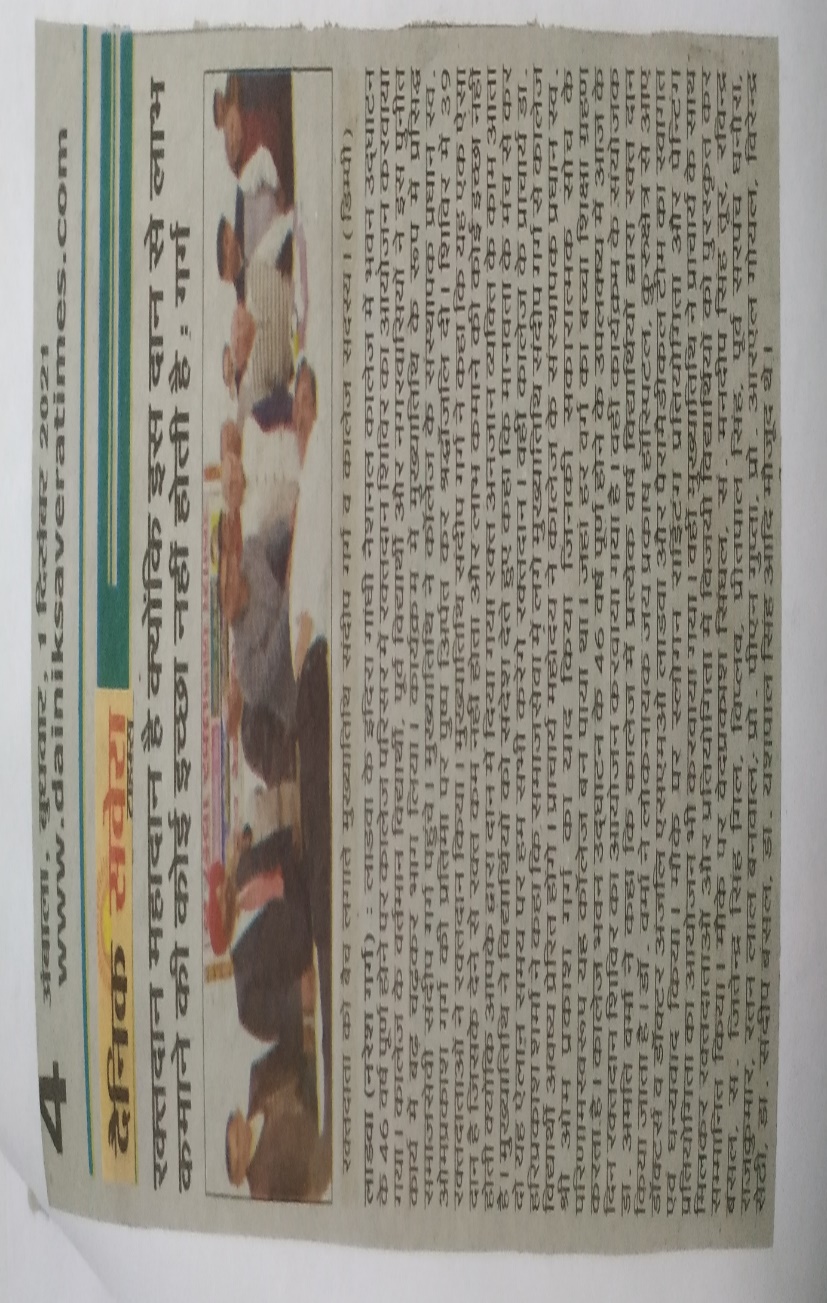 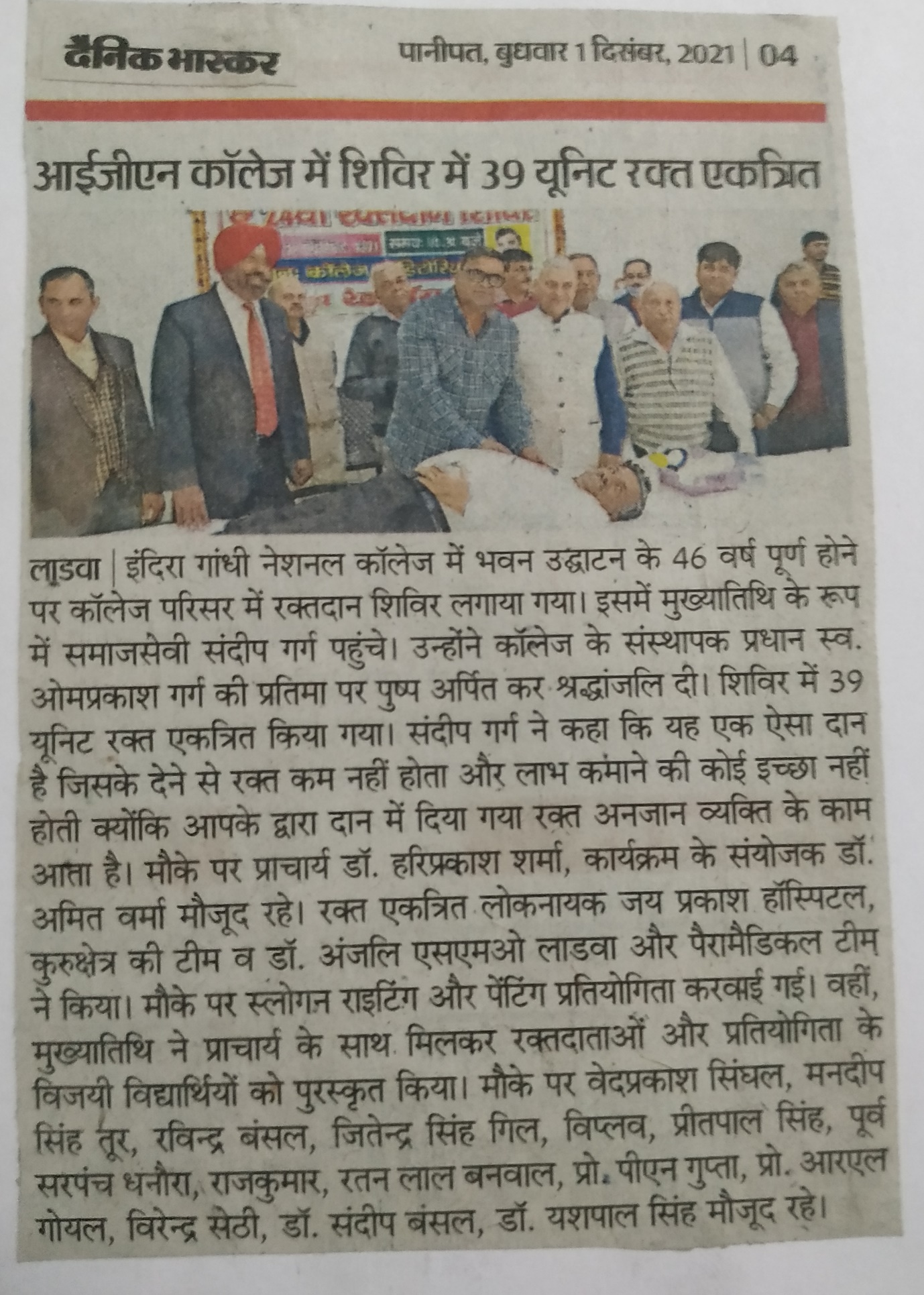 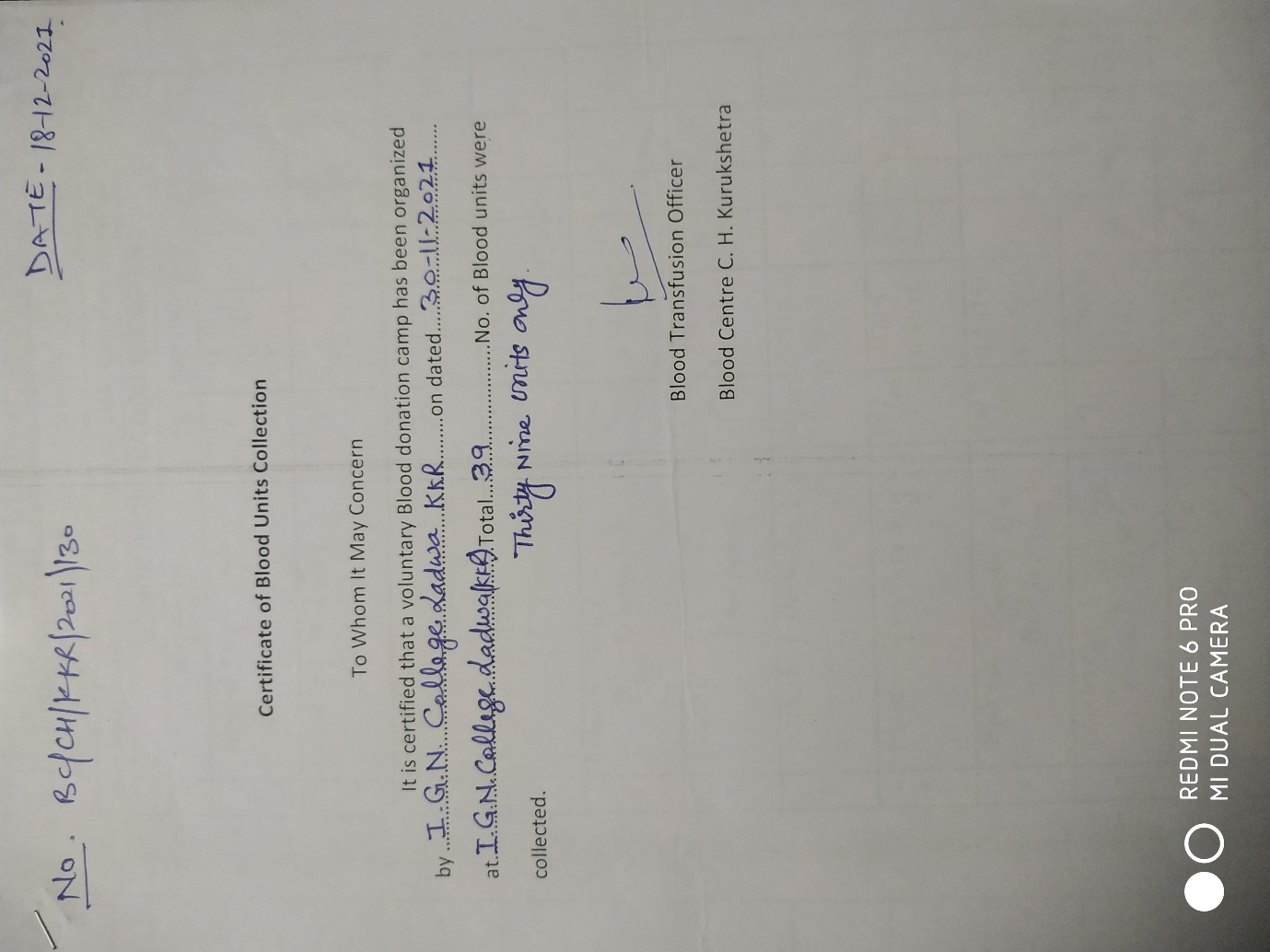 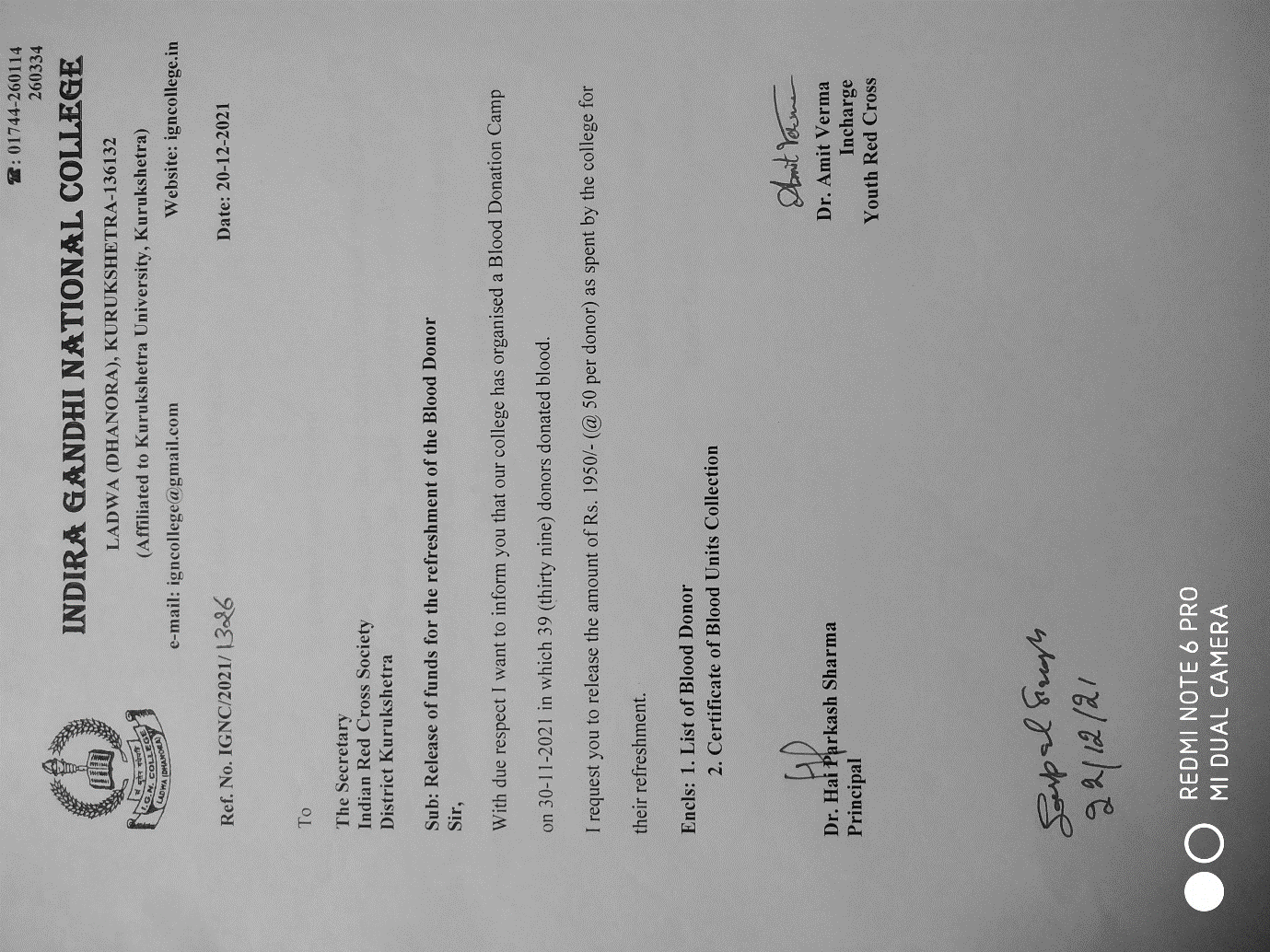 